ZWIERZĘTA I ICH MŁODE20.05.2020W KURNIKUNa początek piosenka i wspólna zabawa:https://www.youtube.com/watch?v=QPqALIknKwYŚpiewające Brzdące - Gdacze kura: Ko, Ko, Ko - Piosenki dla dzieci https://www.youtube.com/watch?v=eRXhIPlBwuIKury i kogut - film edukacyjny dla dzieci o ptakach hodowlanych - po polsku 2018https://www.youtube.com/watch?v=SE8-tteo9wgŚpiewające Brzdące - Żółty kurczaczek 😍😍😍 Piosenki dla dzieci - przypomnienie piosenki https://www.youtube.com/watch?v=Fr_vP1-hyG0Dokument - Ptaki hodowlane (Farm Birds)( paw i perliczki w filmie to dodatek, proszę zwrócić uwagę na kaczki i kury)ZAGADKI O ZWIERZĘTACH:gęśMa zgrabną, długą szyję
ta łódeczka biała.
Kiedy wyszła z wody
to trawę szczypała.kuraPo podwórku sobie chodzi
i kurczęta żółte wodzi.gęśNad rzeczułką wartką,
kto to drepce z dziatwą?
Żółte nóżki ma.
Gę, gę, gę, gęga!kaczkanie pieje, nie gdacze,tylko głośno kwacze...i po stawie pływawięc jak się nazywa?Jakie mamy korzyści z wiejskich ptaków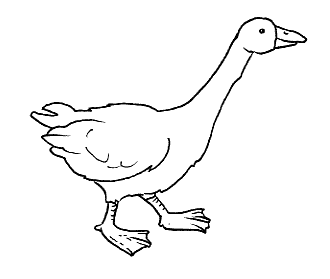 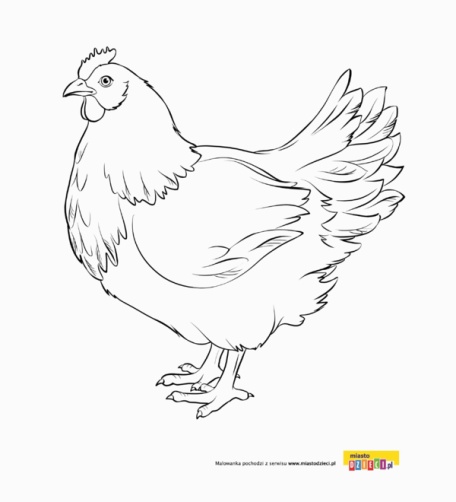 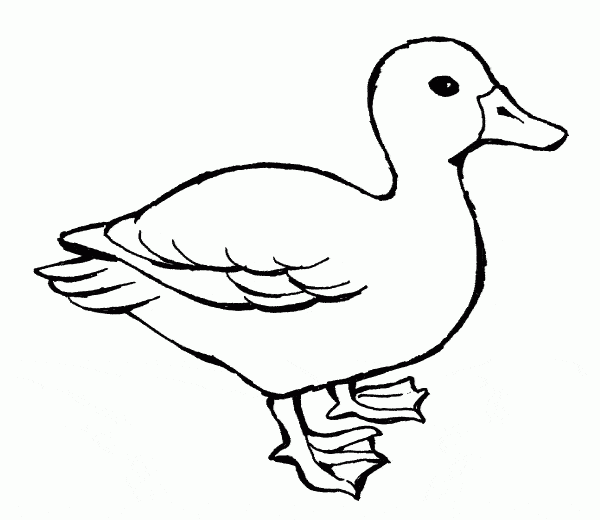 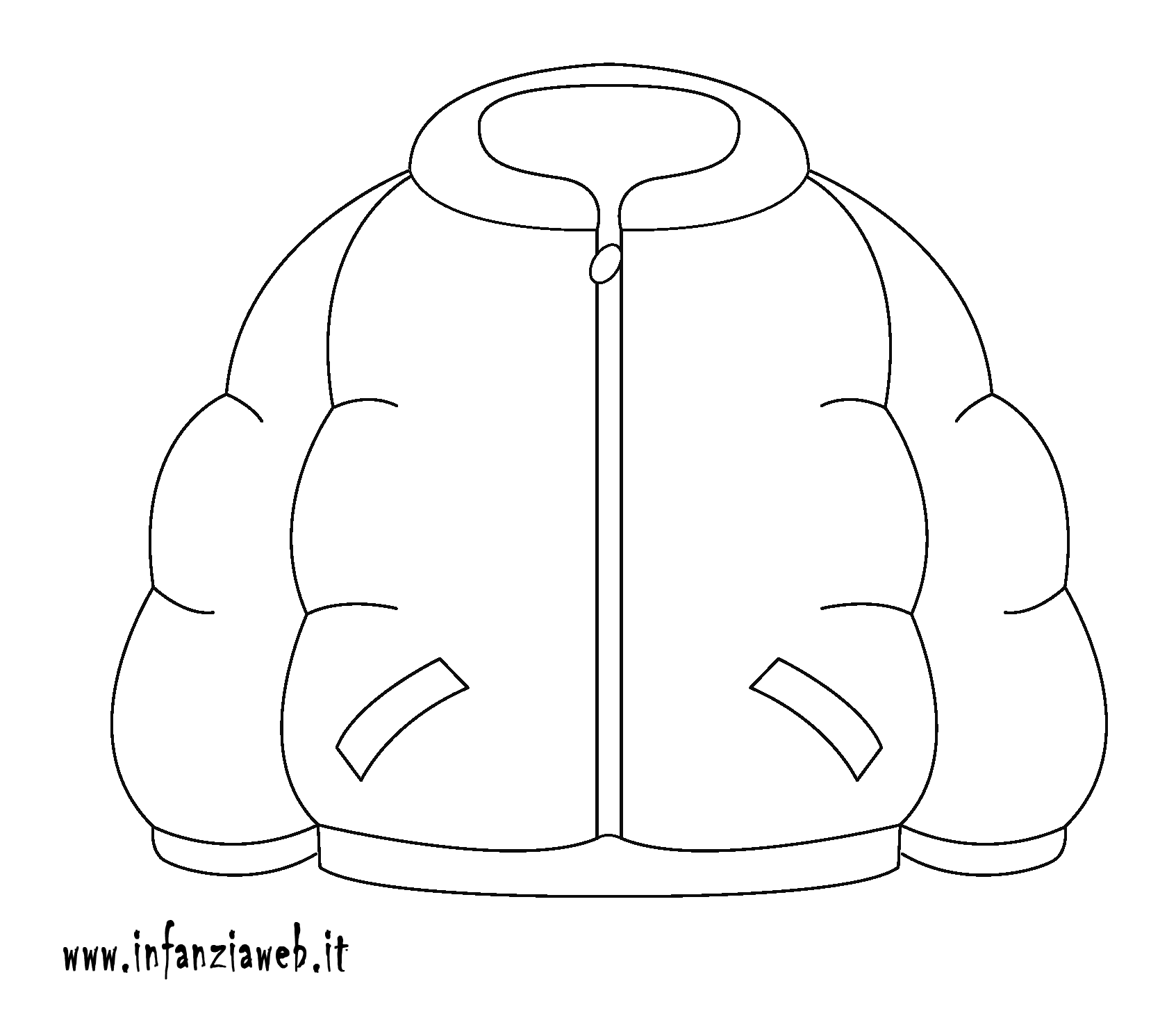 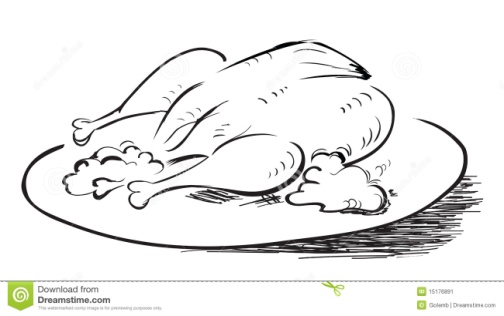 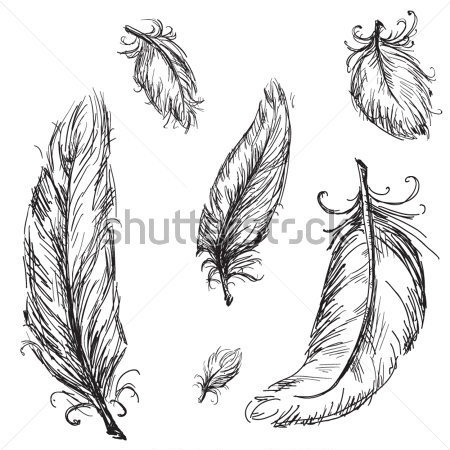 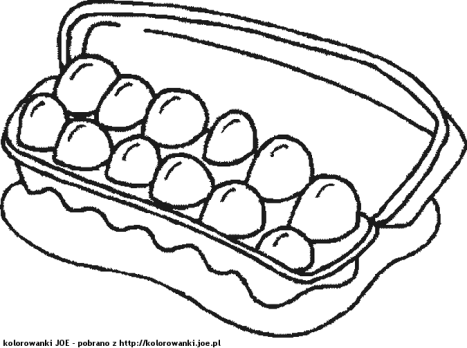 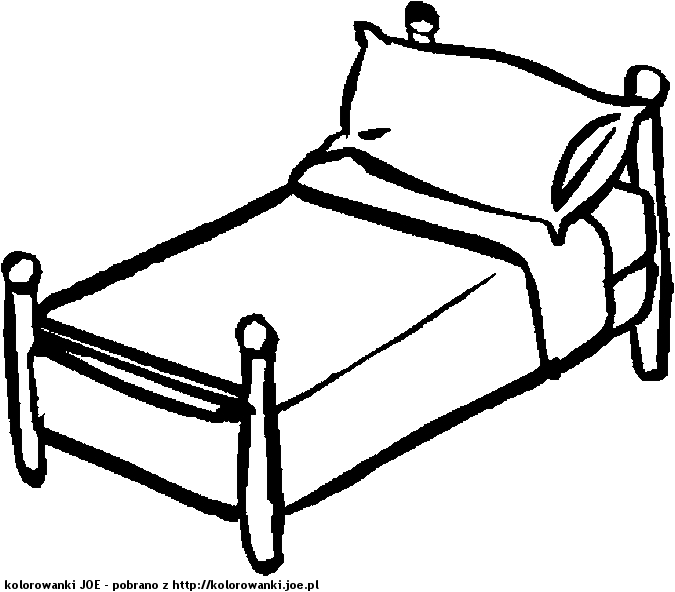 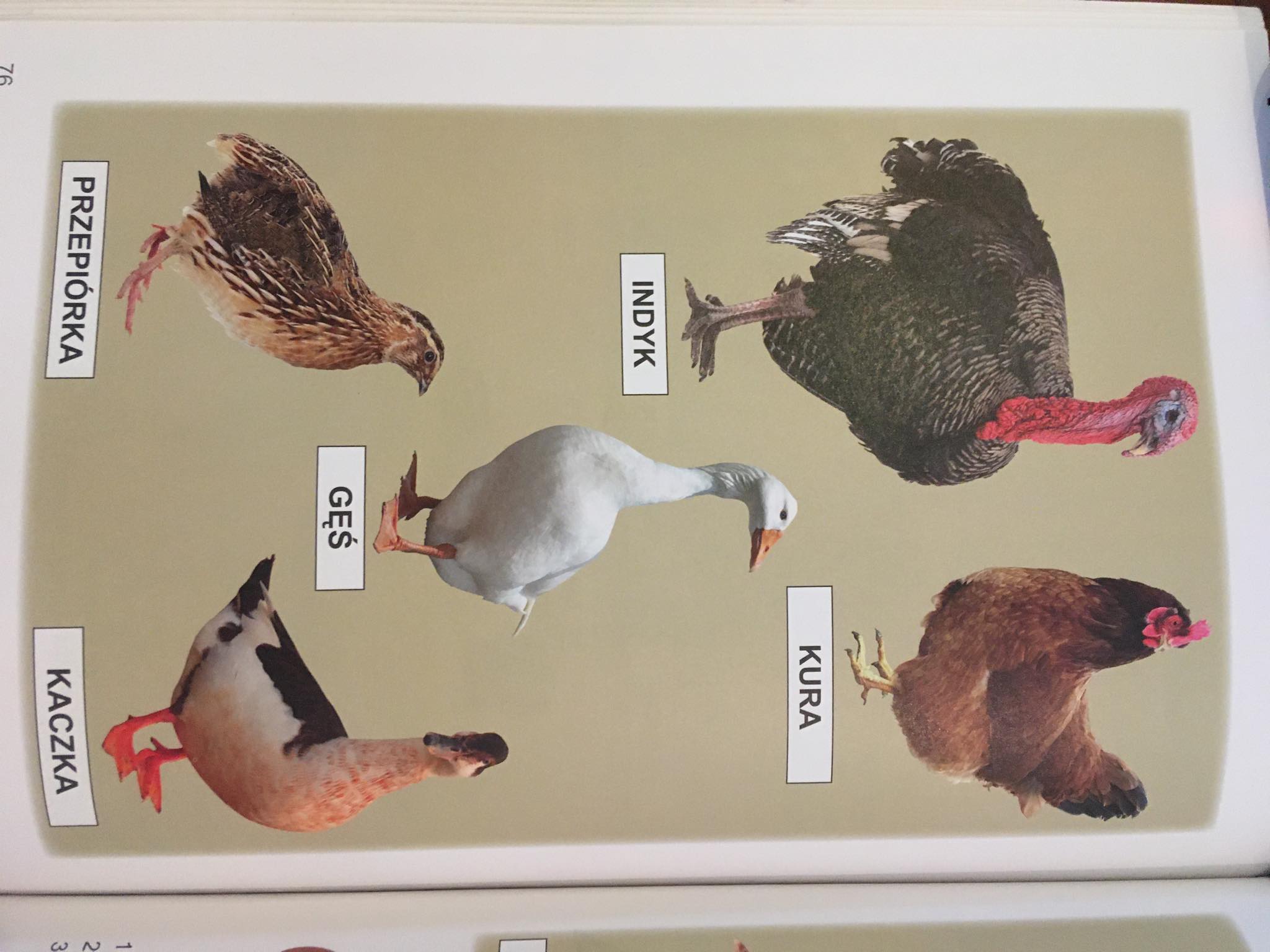 Wytnij ptactwo i ich młode, połącz w pary.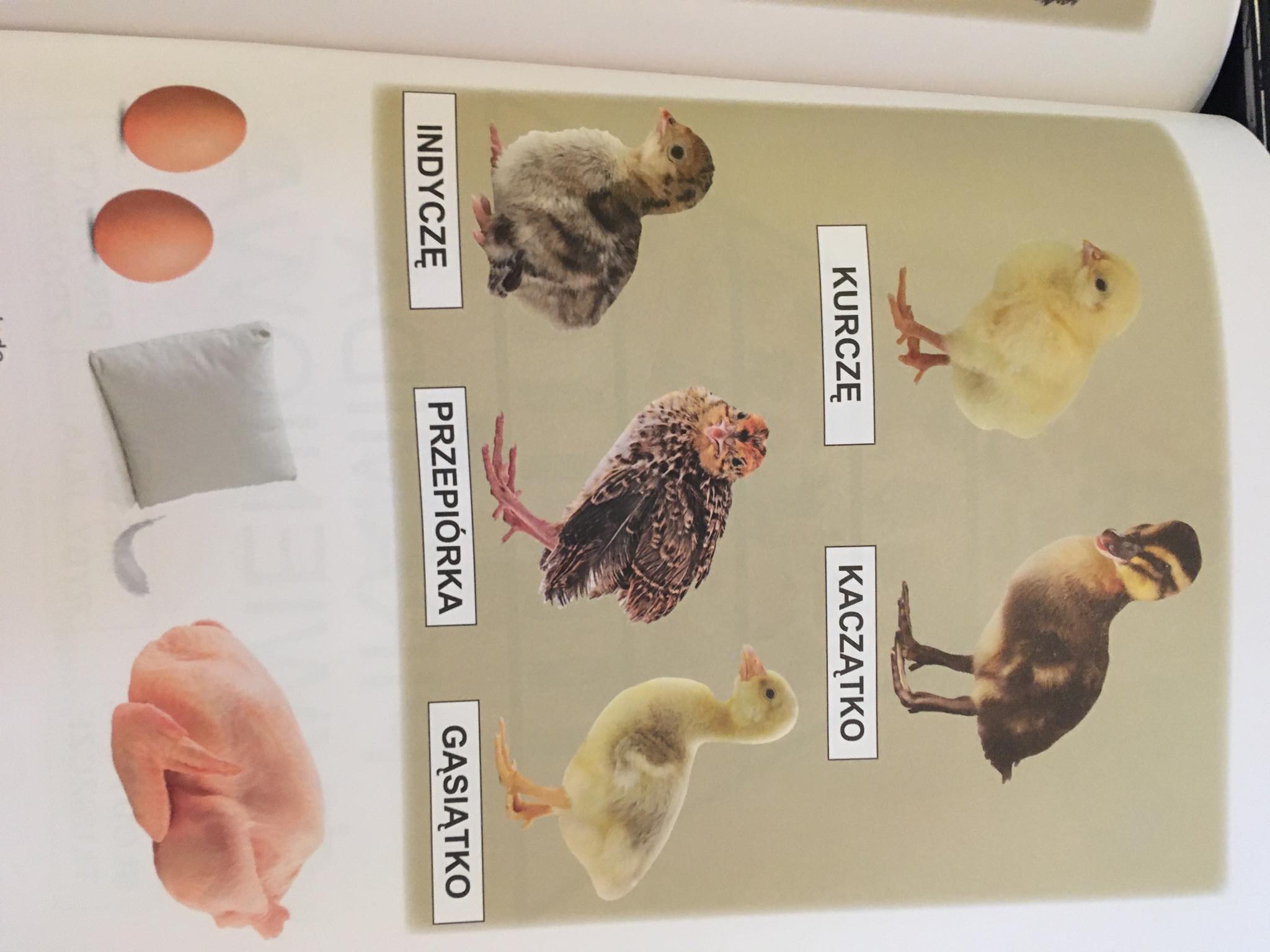 WYTNIJ OBRAZKI I NAPISY. UŁÓŻ HISTORYJKĘ I DOBIERZ NAPISY. OPOWIEDZ JĄ.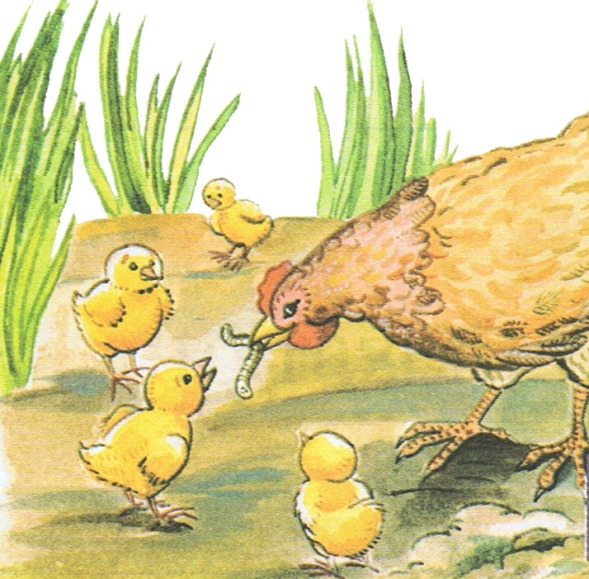 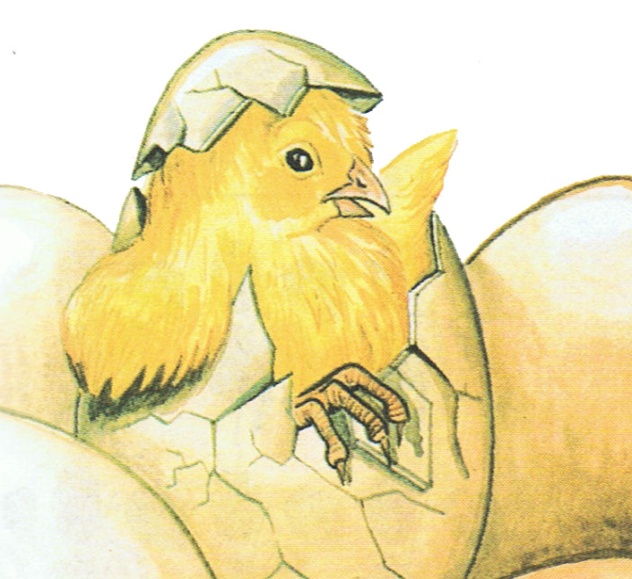 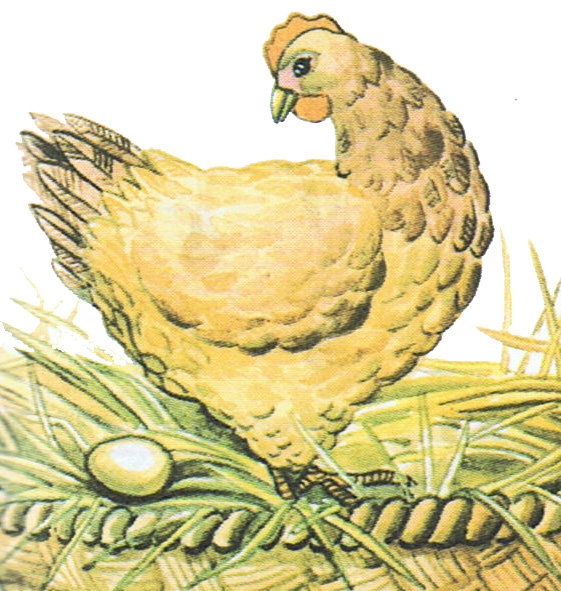 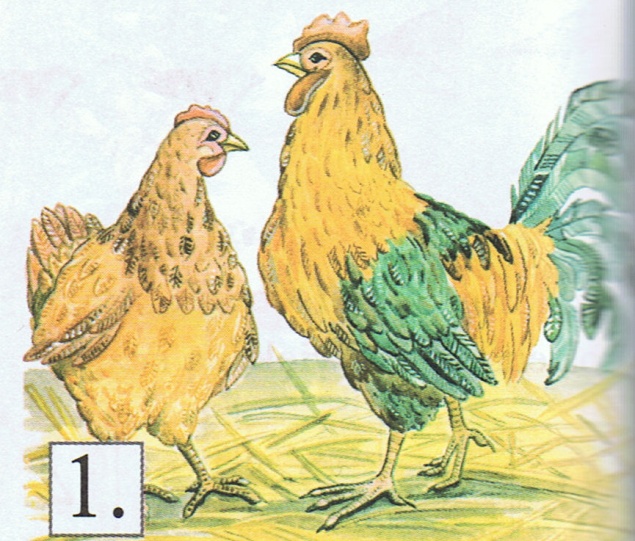 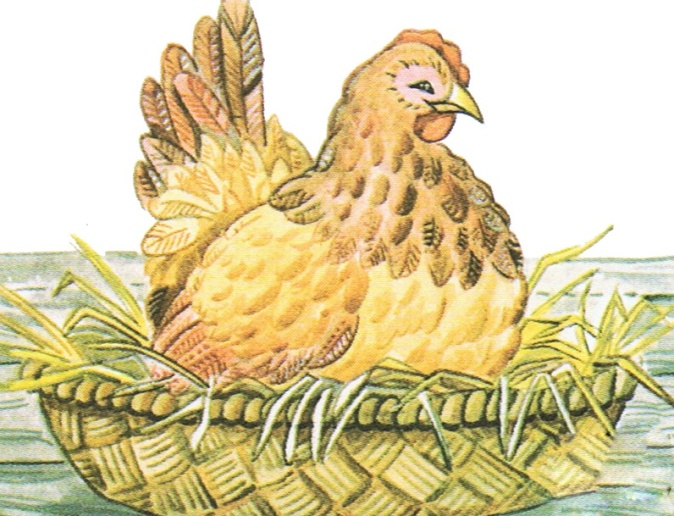 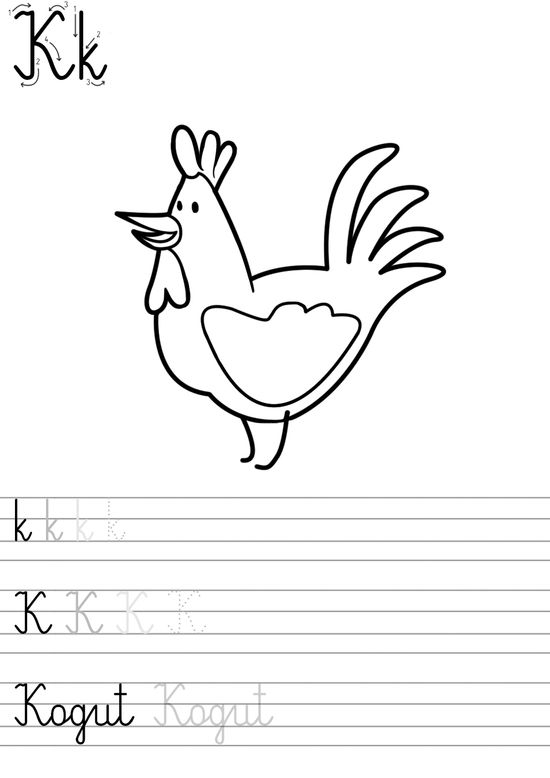 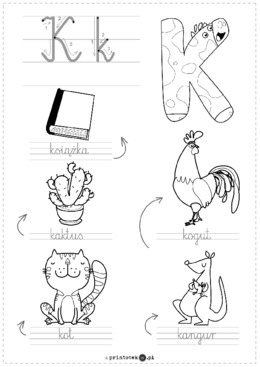 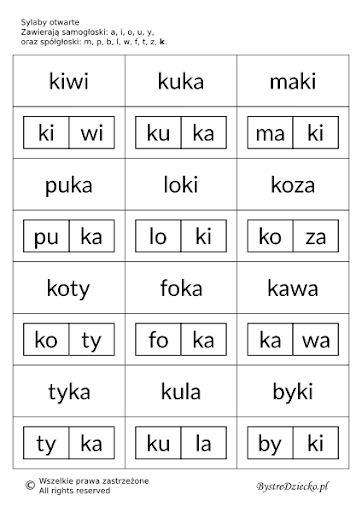 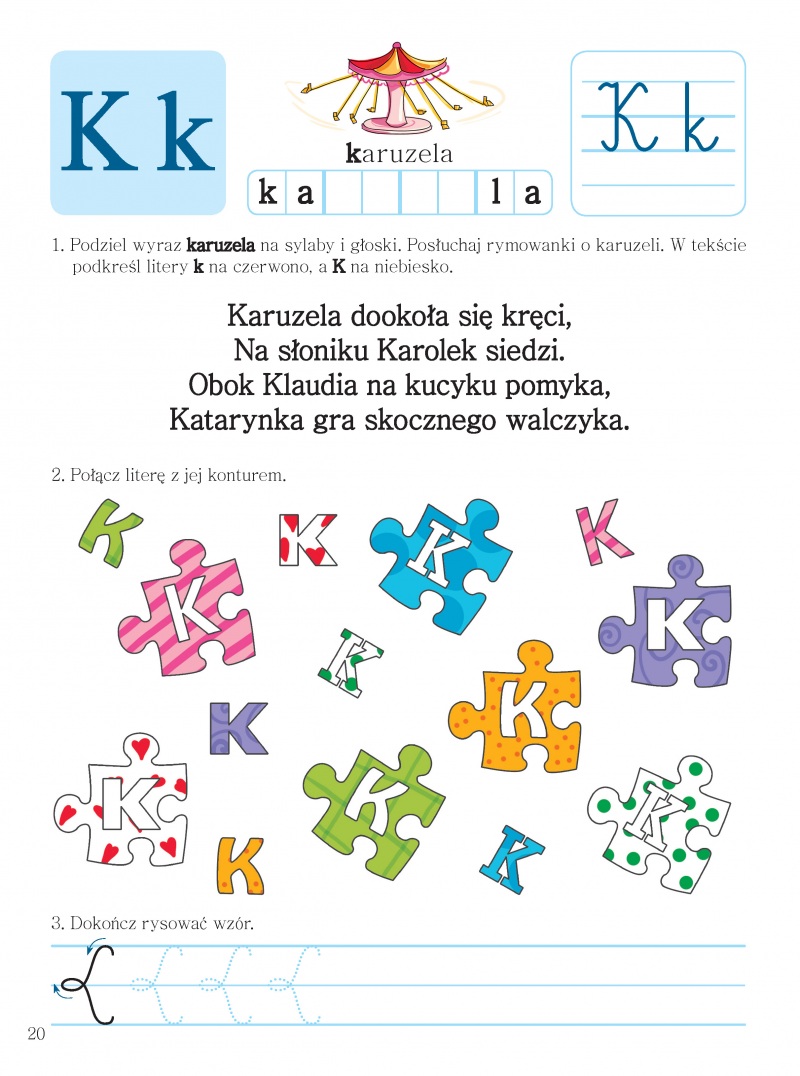 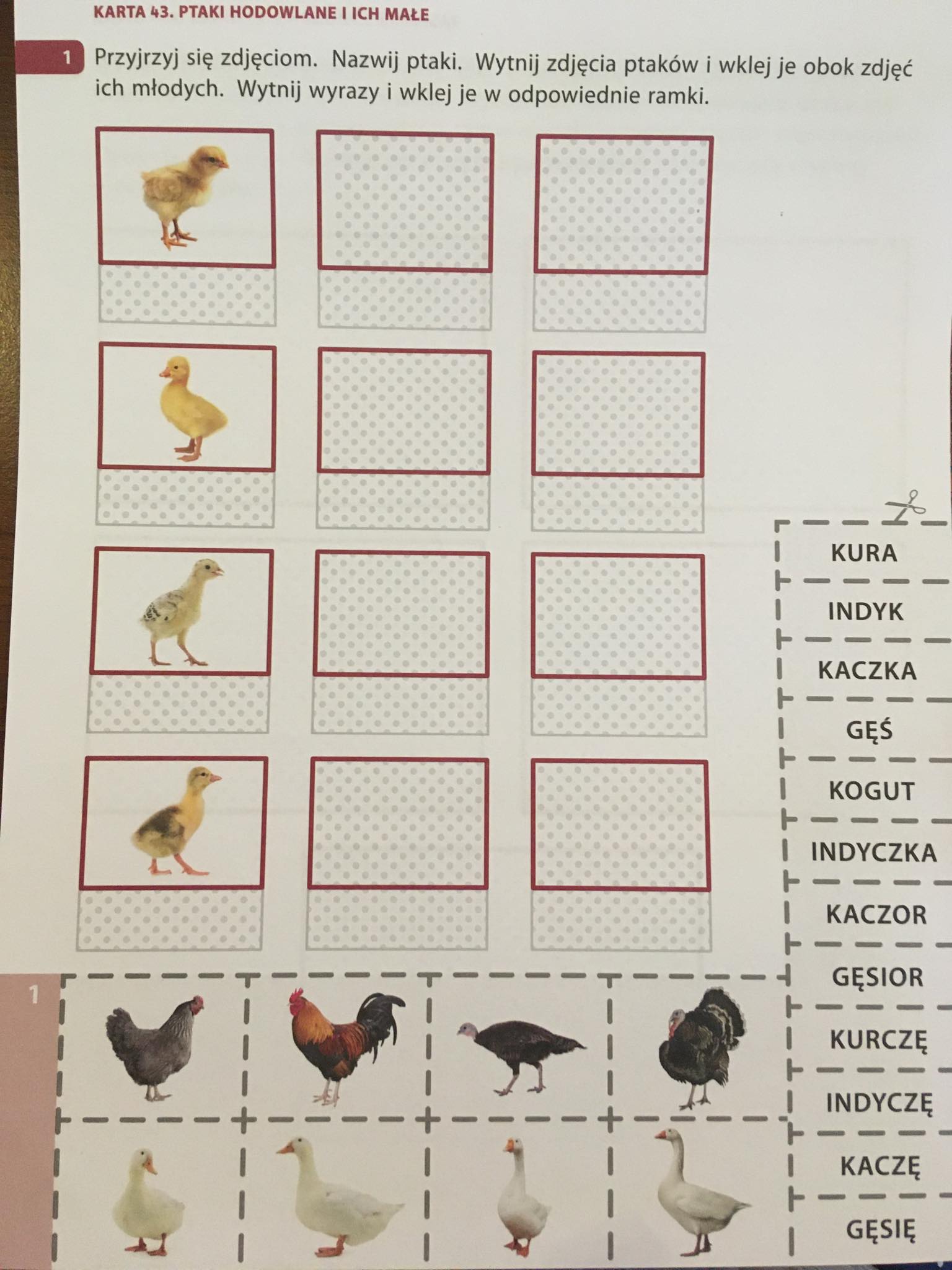 Narysuj po śladzie koguta, pokoloruj go.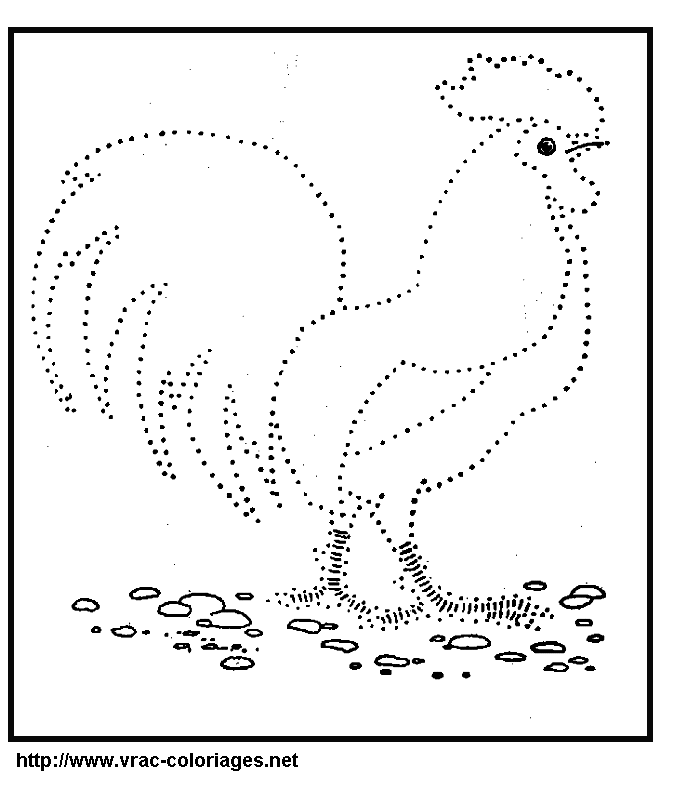 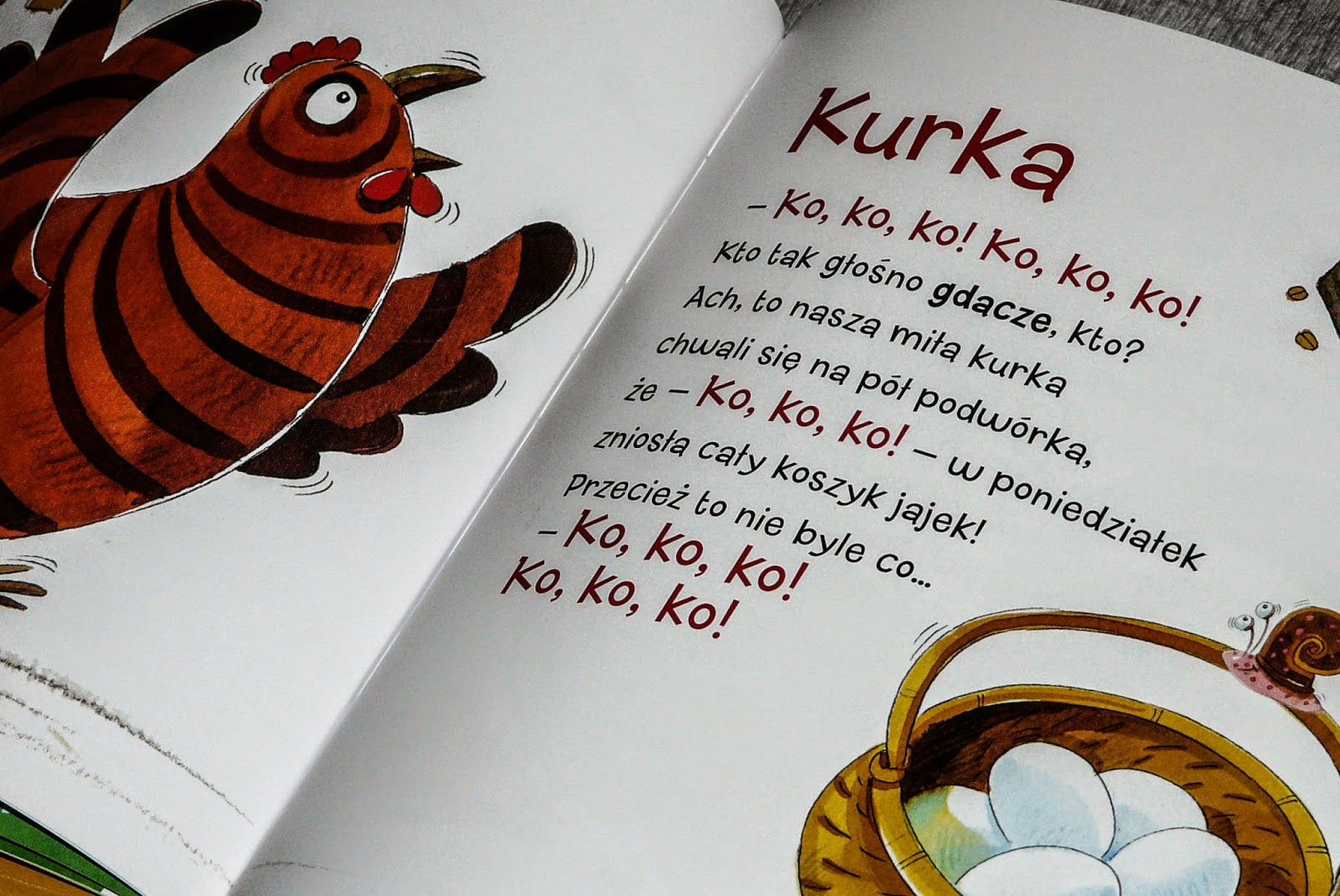 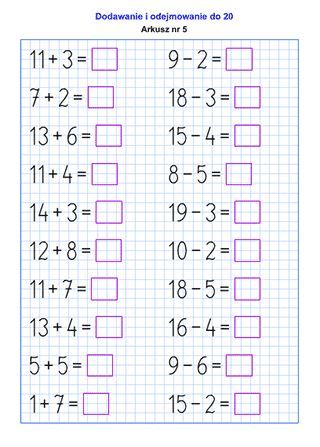 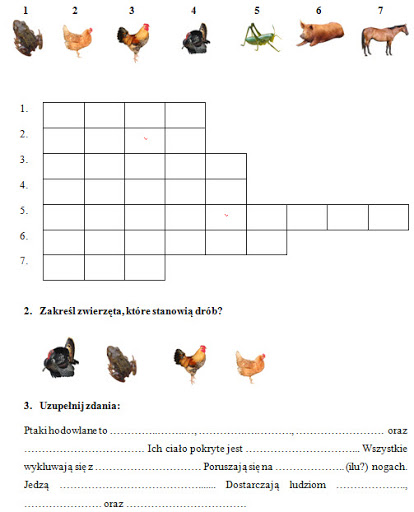 Pokoloruj wybranego koguta: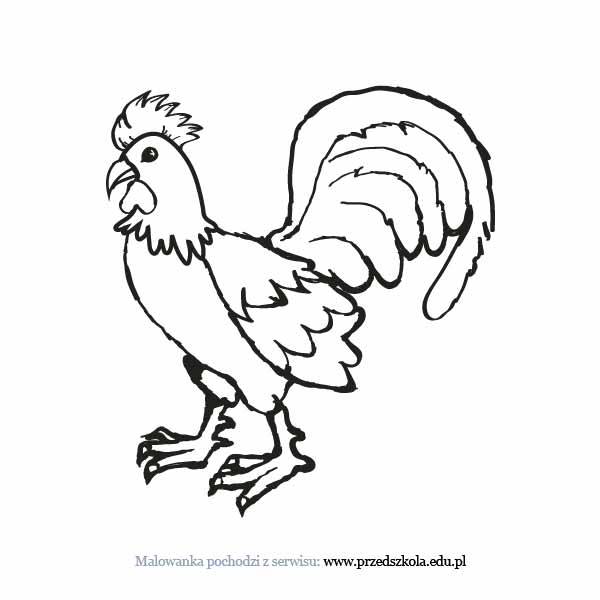 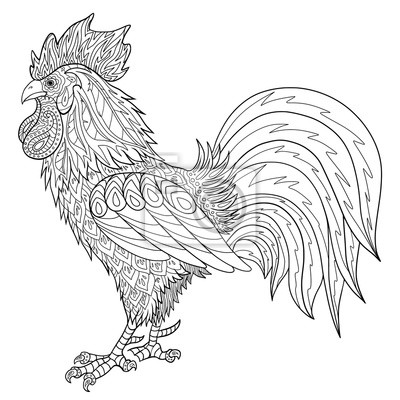 KOGUT I KURAKURA ZNOSI JAJKAKURAWYSIADUJE JAJKA W GNIEŹDZIEZ JAJ WYLĘGAJĄ SIĘ KURCZĘTAKURA OPIEKUJE SIĘ KURCZĘTAMIKURA OPIEKUJE SIĘ KURCZĘTAMI